         Ҡарар	            №___                               решениеРассмотрев информацию главы сельского поселения  по вывозу ТКО, заседание решила:1.Принять информацию главы сельского поселения.2.В 2019 году провести работу по устройству контейнерных площадок и установки контейнеров в д.Верхнеарметово и с.Нижнеарметово.3.Провести среди населения разъяснительные работы по данному вопросу,  рассмотреть на сходе граждан.4.Контроль за исполнением данного решения оставляю за собой.Глава администрации                                 А.А.Шагиевс.Нижнеарметово«___»________    2019 г.Башкортостан РеспубликаhыИшембай районымуниципаль районыӘрмет ауыл советыауыл биләмәhе Советы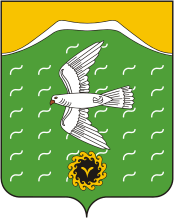 Совет сельского поселенияАрметовский сельсоветмуниципального районаИшимбайский районРеспублики Башкортостан